Муниципальное бюджетное общеобразовательное учреждение «Чагодская средняя общеобразовательная школа»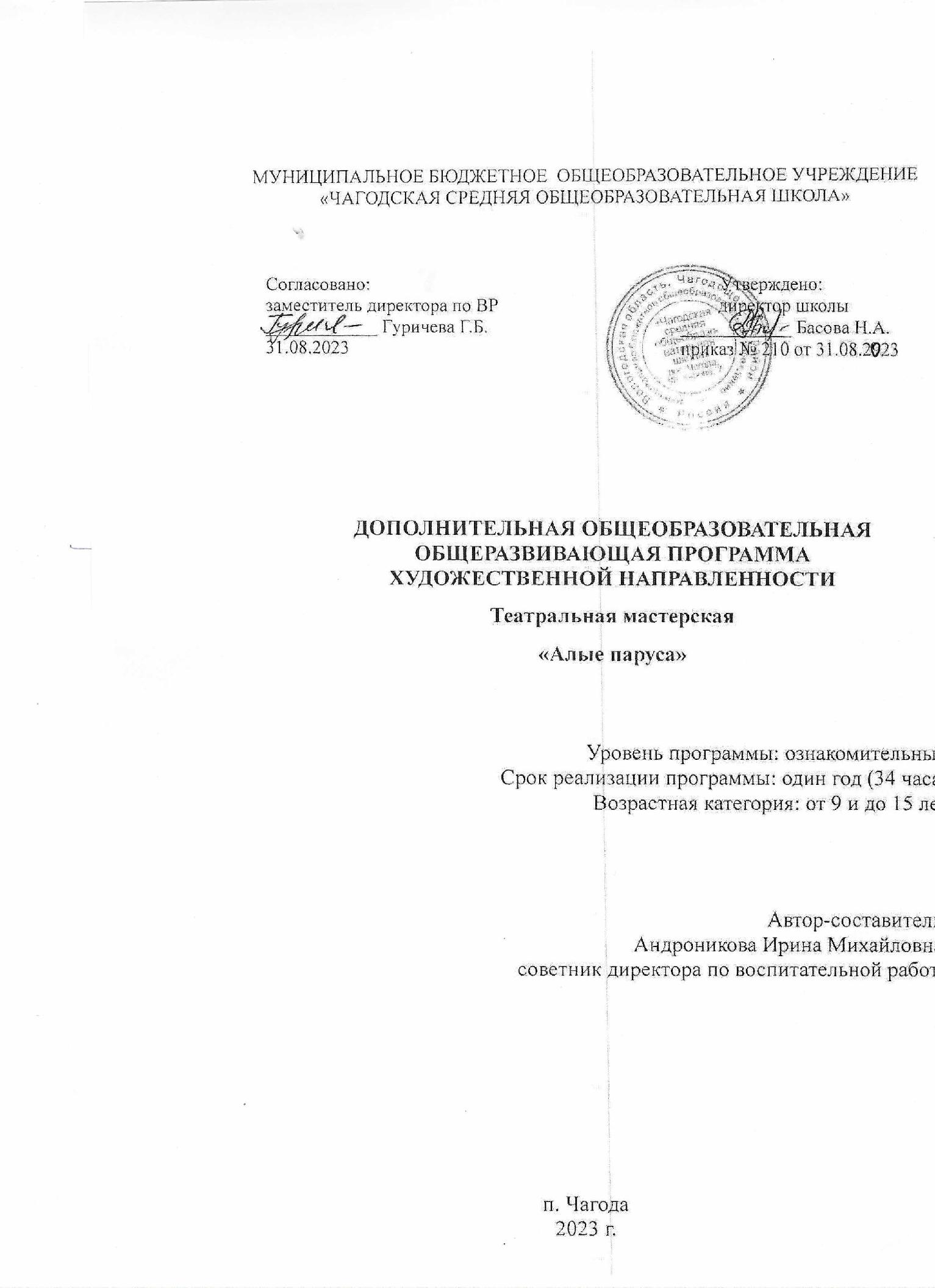 Общеобразовательная общеразвивающая программа «Юнармиял»на 2023 – 2024 учебный год5 - 11 класс                                                                                           Составил:  Румянцев И.Н.,                                                                                            учитель физической культуры                                                                                      первая квалификационная категория\ПояснительнаязапискаПрограмма внеурочной деятельности «Юнармия» имеет социально-педагогическую, военно-патриотическую направленность и способствует формированию у молодежи готовности и практической способности к выполнению гражданского долга и конституционных обязанностей по защите Отечества.Программа направлена на:Участие в реализации основных задач государственной молодежной политики Российской Федерации;Всестороннее развитие и совершенствование личности детей и подростков, удовлетворение их индивидуальных потребностей в интеллектуальном, нравственном и физическом совершенствовании;Повышение в обществе авторитета и престижа военной службы;Сохранение и приумножение патриотических традиций.Программа внеурочной деятельности «Юнармия» составлена в соответствии с  требованиями следующих нормативных документов:Приказ Министерства Просвещения Российской Федерации (Минпросвещения России) от 9 ноября 2018 г .№196 г.Москва «Об утверждении Порядка организациииосуществленияобразовательнойдеятельностиподополнительнымобщеобразовательным программам».Сан Пин 2.4.2.2821-10 «Санитарно-эпидемиологические требования к условиям и организации обучения в общеобразовательных учреждениях».Уровень программы–базовый.Новизна, актуальность, практическая значимость, преемственность ипедагогическаяцелесообразностьНовизна данной программы, во-первых, в преемственности с программами основной школы, она дополняет основные образовательные курсы по истории, географии, обеспечению безопасности жизнедеятельности, физической культуре.Во-вторых, носит ярко-выраженную профориентационную направленность, т.к. готовит к службе в вооруженных силах РФ и смежным профессиям;В-третьих, содержит региональный компонент в теме «Воинские подвиги земляков».Актуальность программы – выполнение социального заказа в воспитании гражданинаи патриота, ответственного за судьбу страны, ее развитие и защиту достижений, а также вудовлетворении потребности учащихся и их родителейв начальной профильной подготовке и укрепления физического развития детей.Практическаязначимость:Создание условий для получения начальных профессиональных военных навыков.Интеллектуальное, нравственное, психологическое и физическое развитие, развитие способностей и творческого потенциала личности юнармейцев.Подготовка обучающихся к участию в районных соревнованиях: смотр строя и песни, военизированных эстафет и др.Преемственность данной программы заключается в том, что на занятиях по программедети учатся осуществлять наблюдение, сравнение, домысливание, устанавливать причинно-следственные связи и аналогии, образно мыслить и объяснять, как они могут применить полученные знания в жизни. Таким образом, с помощью познания и творчества происходит влияние на формирование универсальных учебных действий- важнейшей цели общего образования.Программа ориентирована на социальный заказ обучающихся и родителей к подготовкебудущих защитников Отечества, у детей формируются личностные качества, знания, умения инавыки, необходимые на службе в Вооруженных Силах Российской Федерации, способствует личностному развитию подростка, укреплению его физического здоровья, профессиональному самоопределению детей, их адаптации к жизни в обществе.Педагогическая целесообразность образовательной программы состоит в том, что она способствует не только духовно-нравственному воспитанию детей, формированию их гражданской идентичности и любви к большой и малой Родине, но и дает практические знания и навыки, необходимые в любой жизненной ситуации, в том числе области здоровьесбережения.ОсобенностьреализациипрограммыКомплексный подход к организации занятий обеспечивает положительную социализацию и профилактику асоциального поведения детей.Содержание и материал программы спланированы по принципу дифференциации в соответствии с уровнями сложности.Программа может быть дополнена различными видами мероприятий и дисциплин согласно возрастным особенностям юнармейцев.Основной формой организации образовательного процесса являются теоретическиеипрактическиезанятия,комплексныетренировки, стрельбыитактические учения.Основными методами здесь выступают показ и упражнение (тренировка).Цель и задачи программыЦель программы - развитие у детей и подростков гражданственности, патриотизма как  важнейших духовно-нравственных и социальных ценностей.Задачи программы:Образовательные:Применять меры безопасности во время занятий, слетов, соревнований;Знать воинские традиции Советской и российской армии;Оказывать первую медицинскую помощь при травмах и ранениях в чрезвычайных ситуациях;Ориентироваться на местности;Организация привала и ночлега в полевых условиях;Выполнять сборку-разборку автомата АК-74;Знать и выполнять элементы строя и обязанности в строю.Личностные:Приобщать к боевым и трудовым традициям российской и советской армии, разъяснять истоки героизма и самоотверженности российского народа;Воспитывать гордость	за	подвиги	разных	поколений	защитников	Отечества	и стремление подражать им;создавать условия для	физического,	психического,	нравственного	развития учащихся;Метапредметные:организовывать	сотрудничество	и	совместную деятельность с педагогами - членами команды;работать индивидуально и в группе: находить общее решение на основе согласования позиций и учета интересов.Условия реализации программыВозраст детей:13-17лет.Состав учебной группы–постоянный.Условия набора детей–принимаются все обучающиеся, не имеющие ограничений по  здоровью.Условия формирования групп: разновозрастные. Количество обучающихся: не менее 6 человек.Срок реализации программы: 1 учебный годПсихолого-педагогическиеусловияСубъектное взаимодействие педагога и учащегося, построенное на сотворчестве, оптимизме.Организация педагогом ситуаций успеха, авансирование успеха, особенно для юнармейцев, неуверенных в себе, с низким уровнем мотивации и адаптации.Развитие у учащихся способности к рефлексии своей деятельности.Организация занятия, направленного на создание условий для самостоятельности и самореализации каждого учащегося, на раскрытие его субъектного опыта. Взаимодействие со школой и семьей.Предлагаемая программа состоит из шести разделов:историявооруженныхсилРоссии;строеваяподготовка;основымедицинскихзнаний;огневаяподготовка;основывыживаниявсложныхусловиях;общефизическая подготовка.Формы обучения и режим занятийРеализация программы основана на системно-деятельностном подходе, предусматривает использование различных форм организации работы: коллективные, групповые, индивидуальные и дифференцированно-групповые.Методы	обучения:	словесные,	наблюдения,	проблемные,	иллюстративные, практические.Формы занятий: тактико-строевые занятия, тематические и комплексные занятия, походы, практические занятия на местности, викторины, экскурсии.Форма обучения -очная.Индивидуальная форма обучения Дистанционная (электронная) форма обучения.ОжидаемыерезультатыВ результате освоения программного материала ожидается формирование и овладение учащимися личностных, метапредметных и предметных универсальных учебных действий.Личностные универсальные действия:соблюдать дисциплину;выполнять правила внутреннего распорядка;осознать себя как индивидуальность и одновременно как член детского коллектива;способность к самооценке своих действий и поступков;проявлять в конкретных ситуациях доброжелательность, доверие, внимательность, помощь;усвоить гуманистические, демократические и традиционные ценности многонационального     российского общества;- принять чувство ответственности и долга перед Родиной.Метапредметные универсальные учебные действия:Регулятивныеуметь самостоятельно определять цель при выполнении работы;выстраивать последовательность необходимых операций;уметь оценивать правильность выполнения учебной задачи.Познавательныевыделять и обобщать смысл поставленной учебной задачи;определять понятия, создавать обобщения, устанавливать аналогии;уметь работать с информацией.Коммуникативныеуметь сотрудничать с взрослыми сверстниками в процессе совместной деятельности;работать индивидуально и в группе;сознавать ответственность за общее дело;выделять моральное содержание ситуации.Предметные универсальные учебные действиязнать:меры безопасности во время занятий;воинские традиции Советской и российской армии;символы воинской чести;государственную символику России;элементы строя и обязанности в строю;материальную часть автомата Калашникова;требования к личному и групповому снаряжению;организацию привалов и ночлегов;принципы оказания первой медицинской помощи в чрезвычайных ситуациях.уметь:выполнять строевые команды на месте и в движении;выполнять сборку-разборку автомата АК-74;организовать ночлег в полевых условиях;ориентироваться на местности;выполнять комплексы физических упражнений;оказать первую медицинскую помощь при травмах и ранениях;оказать помощь при чрезвычайных ситуациях.Формы подведения  итогов реализации программыВ начале каждого учебного года все учащиеся проходят тестирование по специально разработанным вопросам, а так же сдают контрольные физические нормативы с целью проверки их начальной физической подготовки согласно возрастным оценочным нормативам, с разделением по гендерному признаку с учетом природосообразности. Оценка идет по следующим практическим заданиям :сгибание в упоре лежа, прыжок в длину с места, поднимание туловища, вис на перекладине, бег. Такой же подход к тестированию и сдаче нормативов проводится в конце учебного года. Это позволяет определить, насколько успешно учащиеся усваивают пройденный материал и получают необходимые знания и навыки.При этом применяются следующие формы контроля:Методы педагогического мониторинга:наблюдение;тестирование;практическоезадание;опрос.Формы педагогического мониторинга:занятия	контроля	знаний	(текущая,	тематическая,	итоговая диагностика знаний, умений и навыков);собеседования;соревнования;слеты.В течение учебного года учащиеся в рамках воспитательной работы выступают на показательных занятиях, соревнованиях, фестивалях, слетах, принимают участие в конкурсах, викторинах по профилю обучения.Учебный планСодержание программыВводное занятие. Знакомство с основными разделами программы. Правила безопасного поведения на занятиях. Инструктаж по технике безопасности.Раздел1. История вооруженных сил РоссииТема1.1. Виды вооруженных силВоинская слава России. Армия и флот России XX века.Армия России на современном этапе. Виды ирода войск ВСРФ. Вооружение Россий кой армии на современном этапе. Ракетные войска. Сухопутные войска. Военно-воздушные силы. Военно-морской флот. Пограничные войска. Внутренние войска.Тема1.2. Символы воинской честиСила воинских традиций. Роль и место традиций и ритуалов в жизнедеятельности воинских коллективов. Система воинских традиций и ритуалов.Боевое знамя воинской части. История военной присяги и порядок ееп ринятия. Флаг.Герб. Гимн. Геральдика. Знаки отличия.Практическое занятие: викторина «Государственная символика».Тема1.3. Полководцы и героиПолководцы XX века: Брусилов, Жуков, Рокоссовский, Антонов, Конев. Создание новых видов и родов вооруженных сил. Герои Советского Союза. Военачальники. Героизм женщин.Практическое занятие: викторина «Защитники Отечества».Тема1.4. Воинские профессииПрофессия военного: описание и содержание деятельности. Необходимые умения. Область применения. Военные профессии для девушек.Тема1.5. Воинские подвиги земляковВологжане во время  ВОВ. Работа эвакогоспиталей в годы Великой Отечественной войныПрактическое занятие: подготовить устное выступление по выбору «Они учились в нашей школе»,«Воины  моей семьи», «Горжусь своими предками».Раздел 2. Строевая подготовкаТема 2.1.Основы строевой подготовки.Виды строя, передвижение в строю, перестроение из одно шереножного строя в двух шереножный строй, смыкание и размыкание в одно шереножном строю. Строевые приемы:«направо», «налево», «кругом» индивидуально и в строю. Команды: «равняйсь», «смирно»,«равнение на середину» в строю. Передвижение в составе знаменной группы.Практика: Отработка строевой подготовки подразделения. Отработка строевых приемов: «направо»,«налево»,«кругом»индивидуальноивстрою.Команды:«равняйсь»,«смирно»,«равнение на середину» в строю.Отработка строевой подготовки знаменной группы. Разучивание строевой песни.Тема 2.2. Команды строевой подготовки и правила их выполненияАлгоритм выполнения строевых упражнений в передвижении (индивидуально и в составе подразделения). Повороты направо, налево, кругом при передвижении строя. Подача и выполнение команд в строю. Выход из строя и подход к командиру. Ответ на приветствие командира. Переход с походного шага на строевой шаг. Команды: «равняйсь», «смирно», «равнение на середину», «влево», «вправо» при передвижении строя.Практика: Отработка строевых приемов. Движение шагом. Движение бегом. Строевой шаг, Походный шаг. Повороты в движении: «направо», «налево», «кругом – марш». Развернутый строй одношереножный, двушереножный, развернутый строй отделения и взвода. Перестроения из одношереножного в двушереножный строй. Размыкание влево, вправо. Отработка строевой песни при передвижении.Тема 2.3. Строй и управление им.Понятия: строй, шеренга, фланг, фронт, тыльная сторона строя интервал, дистанция, ширина и глубина строяПрактика: Строевой шаг. Строевая стойка.Тема 2.4. Стройиего элементы.Шеренга строя и виды (одношереножный и т.д.)Практика: Построение в шеренгу, в 2 шеренги, в 3 шеренги.Тема 2.5. Отдание воинской чести без оружияТеория: отдание воинской чести на месте. Отдание воинской чести при движении.Практика:Выходизстрояивозвращениевстрой.Отданиевоинскойчестинаместеивдвижении.Тема 2.6. Практика: Выход из строя и подход к начальнику Тема 2.7. Практика: Повороты на месте и в движении Тема 2.8. Практика: Перестроение в две шеренгиТема 2.9. Практика: Перестроение в одну шеренгу Тема 2.10. Практика: Воинская честь. Строевой шаг Раздел 3. Основы медицинских знанийТема 3.1. Принципы оказания первой доврачебной помощиЗнакомство с алгоритмом оказания первой доврачебной помощи при механических травмах, ранениях, ожогах, тепловом и солнечном ударе, ударе электрическим током.Практика: Отработка алгоритма оказания доврачебной помощи. Оценка ситуации. Обеспечение безопасности на месте происшествия. Оценка состояния пострадавшего. Оказание неотложной помощи. Вызов скорой медицинской помощи. Фиксация информации о времени и причинах случая. Контроль засостояниемпострадавшего.Тема 3.2. Лекарственные растения и грибыИзучение лекарственных трав и грибов. Способы приготовления и применения лекарственныхрастений.Тема 3.3. Алгоритмом оказания первой доврачебной помощи при механических травмах  Знакомство с приемами временной остановки артериального кровотечения с использованием жгута и жгута-закрутки, накладки повязки «Уздечка», накладки повязки «Восьмиобразная», накладки повязки «Спиральная»на конечности. Накладка повязки «Черепичная расходящаяся»на конечности. Им мобилизация с использованием шин Крамера при открытом (с артериальным кровотечением) переломе с бедренной кости. Правила транспортировки пострадавшего.Практика: Отработка наложения повязок, шин, жгута и транспортировки пострадавшего.Тема 3.4. Алгоритмом оказания первой доврачебной помощи при ранениях и ожогах.Тема 3.5. Ранения и кровотеченияВиды ранений. Обработка ран. Виды и правила наложения повязок на раны. Виды кровотечений. Способы остановки кровотечений. Правила наложения жгута.Практические занятия: наложение повязок на различные части тела, наложение жгута.Тема 3.6. Травмы опорно-двигательного аппаратаВывихи, растяжения, разрывы связок. Переломы конечностей. Оказание первой помощи. Правила наложения шин.Практические занятия: наложение шин при различных переломахТема 3.7. Виды перевязок.Теория: виды перевязок и правила их наложения.Практика: Наложение повязки на верхнюю конечность.Раздел  4. Огневая  подготовка Тема 4.1. История оружияПримитивное оружие. Средневековое оружие. Оружие современности. Оружие массового поражения.Практические занятия: Кроссворд «Виды оружия».Тема 4.2. Виды вооружения. Холодное, огнестрельное,  метательное.Тема 4.3. Автомат Калашникова. АК-74: устройство, назначение, тактико-технические характеристикиУстройство, назначение, тактико-технические характеристики.Практические занятия: сборка и разборка автомата на время.Практическое занятие: Сборка-разборка автомата АК на время.Тема 4.4. Меры безопасности при неполной разборке и сборке АК-74Тема 4.5 .Неполная разборка и сборка АК-74Знакомство с неполной сборкой и разборкой автомата Калашникова (АК-74). Порядок разборки и сборки автомата. Ошибки при разборке и сборке автомата Калашникова.Практика: Тренировка по неполной сборке и разборке автомата. Неполная сборка и разборка автомата на время.Тема 4.6. Пневматическая винтовка. Правила удержания и прицеливания винтовкиТема 4.7. Стрельба из пневматической винтовкиРаздел 5. Основы выживания в сложных условиях Тема 5.1. Основы ориентирования на местностиКарты и схемы. Правила работы с картой. Сопоставление карты с местностью. Ориентирование с использованием крупных форм рельефа. Ориентирование  с помощью компаса и карты. Ориентирование с картой без компаса. Погрешности в ориентировании. Определение азимута и отработка навыков по азимуту. Сопоставление способов ориентирования.Практическое занятие: чтение карты и определение своего местонахождения на карте. Поиск контрольных пунктов на местности.Тема 5.2. Организация привалов и ночлеговНазначение привалов, их периодичность и продолжительность. Личное и групповое снаряжение. Ночлег в полевых условиях: выбор места, распределение обязанностей при устройстве бивака. Меры безопасности при ночлегах в полевых условиях. Охрана природы вместеночлегов.Практическое занятие: установка палаткиТема 5.3. Организация питания в полевых условияхПитание войск в полевых условиях. Составление и гигиеническая оценка раскладки продуктов.Практическое занятие :приготовление пищи в походных условиях.Тема 5.4. Костровое хозяйство. Меры безопасностиТипы костров. Место для костра. Разжигание костра. Безопасность.Тема 5.5. Виды узлов. Способы переправы через овраги, водоемыВиды узлов. Узлы для связывания веревок одинакового и разного диаметров. Узлы для закрепления концов веревок. Специальные узлы.Практические занятия: отработка приёмов вязания различных узлов.Тема 5.6.ОриентированиенаместностиОпределение азимута.Практические занятия: отработка навыков движения по азимуту.Тема 5.7. Техника преодоления различных элементов личной и командной полосы препятствийПрактические занятия: техника прохождения различных препятствий: переправа по бревну, переправа по параллельным веревкам, навесная переправа, «маятник», «бабочка».Раздел 6. Общефизическая подготовкаТема 6.1. Физическая подготовка и её значение для укрепления здоровьяТем а6.2. Меры	обеспечениябезопасностиприпроведениизанятийпофизическойподготовкеТема 6.3. Комплекс утренней гигиенической гимнастики Тема 6.4. ОбщеразвивающиеупражненияТема 6.5. Ускоренное передвижение. Обучение технике бега на короткие дистанцииТема 6.6. Ускоренное передвижение. Обучение технике бега на средние и длинные дистанции.Тема 6.7. Упражнения на растяжку и гибкость Тема 6.8. Сдача нормативов по ОФППрактические занятия: бег на дистанции100 и 1500м, отжимание отпола, подтягивание на перекладине, подъём туловища из положения «лёжа».Спортивные игры, упражнения для	развития	ловкости,	силы, выносливости.Итоговое занятие. Подведение итогов года, итоговое тестирование.Методическое обеспечениеОрганизация деятельности по реализации программы базируется на деятельностном, компетентностном и личностно-ориентированном подходах, лежащих в основе ФГОС ОО. При организации учебно-тренировочных занятий опора идет на общедидактические принципы:сознательности и активности, т.е. учащиеся должны понимать цель и задачи теоретических знаний, осознать значение практических занятий и воинской дисциплины; понимать значение и смысл выполняемых технических действий;систематичности и последовательности, т.е. учащиеся должны осознать, что только регулярность занятий и тренировок ведет к достижению качественных результатов;связи теории и с практикой–эффективность и качество обучения проверяется на практике.ПедагогическиеметодыПерцептивные:	Логические:рассказ;	-индуктивные;беседа;	-дедуктивные;лекция;	-аналитические;иллюстрации;	-синтетические.демонстрации.Гностические:репродуктивные;частично-поисковые;исследовательские.Методыстимулированияимотивации:познавательныеигры;учебныедискуссии;созданиеситуацийэмоционально-нравственныхпереживаний;созданиеситуацийзанимательности;созданиеситуацийапперцепции;созданиеситуацийпознавательнойновизны;убеждениевзначимостиучения;предъявлениетребований;поощрениявучении.Формыорганизацииобучения:-формированиезнаний;закрепление и систематизация знаний;формирование умений и навыков;повторение и систематизация знаний;контроль усвоения знаний, умений и навыковРазличные формы занятий сочетают одинаковые элементы:- взаимодействие педагога и учащихся (педагог - учащийся, педагог - группа, учащийся - учащийся, группа-группа, полное или ограниченное участие педагога, прямое или косвенное ограничение).Применение различных форм и методов в организации занятий позволяет сохранить активность учащихся, их интерес к занятиям в течение всего периода обучения.СписоклитературыАверин,А.И.идр.Начальнаявоеннаяподготовка[Текст]/А.И.Аверин,И.Ф.Выдрин,Н.К.Ендовицкий. –  М.:просвещение,1987. -256с.Агапова,И.А.Патриотическоевоспитаниевшколе[Текст]/И.А.Агапова.-М.:Айрис-пресс,2002. – 150 с.ВырщиковА.Н.	Патриотическое	воспитание:методологический	аспект[Текст]/ А.Н. Вырщиков. -Волгоград,2001. -200 с.Глыжко,Л.И.Военно-патриотическоевоспитаниемолодежи(опытработыцентрадоп.образования[Текст]/Л.И.Глыжко,С.А.Пищулин//Внешкольник.-2002.-С.11-12.Государственнаяпрограмма«ПатриотическоевоспитаниегражданРФна2006-2010годы»[Текст]/. – М.,2005.Зеленин,А.А.идр.Методическоепособиепоорганизацииипроведениювоенно-спортивных игр, конкурсов и соревнований [Текст]/ А.А. Зеленин, С.И. Мешкова, А.В.Мешков.– Кемерово: Кузбассвузиздат, 2004.-163с.Иванова,И.Больше,чемигра…:«Зарница»:вчера,сегодня,завтра[Текст]/И.Иванова//Военныезнания.-2003. -№2. -С.32-33.Кульков,	Ю.В.Военно-патриотический	клуб	«Патриот»	[Текст]Ю.В.Кульков//Физическаякультуравшколе.-2003.-№1.-С.52-54.Лысогор, Н.А.и др.Питание в туристском походе [Текст]/Н.А.Лысогор,Л.А.Толстой,В.В. Толстая.–М.:Пищевая промышленность,1980.– 96с.Мазыкина, Н.В. Инновационные подходы в патриотическом воспитании и гражданскомстановленииличности[Текст]/Н.В.Мазыкина//Внешкольник. -2002.-№5.-С.5-8.Рожков,С.Воспитываемпатриотов:Патриотическоевоспитаниевшколе[Текст]/С.Рожков// Педагогический вестик.-2003.-№12. -С.7Салихова,Р.Воспитаниегражданина[Текст]/Р.Салихова,Г.Ахметжанова//Воспитаниешкольников:Теоретическийинаучно-методическийжурнал.–2003.- №1.-С.2-8.Федоровская,Г.Окритерияхоценокприпроведениисоревнованийвоенно-патриотической направленности [Текст]/ Г.Федоровская // Воспитание школьников. -2002.-№10. -С.25-29.Штюрмер,Ю.А.Карманныйсправочниктуриста[Текст]/Ю.А.Штюрмер.-М:профиздат,1982.-224с.№п/пНаименование разделаКоличество часовКоличество часовКоличество часовФормыконтроля№п/пНаименование разделаВсегоТеорияПрактикаФормыконтроляВводное занятие11-1.История вооруженных сил России633Тест1.1Виды вооруженных силТест1.2Символы воинской честиТест1.3Полководцы и героиТест1.4Воинские профессииТест1.5Воинские подвиги земляковТест2.Строевая подготовка734Участие в конкуре2.1Основы строевой подготовкиУчастие в конкуре2.2Команды строевой подготовки иправила их выполненияУчастие в конкуре2.3Строй и управление имУчастие в конкуре2.4.Строй и его элементы.Участие в конкуре2.5.Отдание воинской чести без оружия2.6Практика: Выход из строя и подход к начальнику2.7Практика: Повороты на мест е и в движении2.8Практика: Перестроение в двешеренги2.9Практика: Перестроение в одну   шеренгу2.10Практика: Воинская честь.Строевой шаг3.Основы медицинских знаний523Выполнение 3.1Принципы оказания первой доврачебной помощинорматива3.2Лекарственные растения и грибы3.3Алгоритм оказания первой доврачебной помощи при механических травмах3.4Алгоритм оказания первойдоврачебной помощи при ранениях и ожогах3.5Ранения и кровотечения3.6Травмы опорно-двигательного аппарата3.7Виды перевязок4.Огневая подготовка523Выполнение4.1История оружиянорматива4.2Виды вооружения. Холодное,огнестрельное, метательное.4.3Автомат Калашникова. АК-74: устройство, назначение,  тактико-технические характеристики4.4Меры безопасности при не полной разборке и сборке АК-744.5Неполная	разборка и сборка АК-744.6Пневматическая винтовка. Правила удержания и прицеливаниявинтовки4.7Стрельба из пневматической винтовки5.Основы выживания в сложных условиях422Выполнение норматива.5.1Основы ориентирования на местностиВыполнение 5.2Организация привалов и ночлеговтеста.5.3Организация питания в полевыхусловиях5.4Костровое хозяйство. Меры безопасности5.5Виды узлов. Способы переправыЧерез овраги, водоемы5.6Ориентирование на местности5.7Техника преодоления различных элементов личной и команднойПолосы препятствий6.Общефизическая подготовка523Выполнение6.1Физическая подготовка и её значение для укрепления здоровьянорматива6.2Меры обеспечения безопасности при проведении занятий по физической подготовке6.3Комплекс	утренней гигиенической гимнастики6.4Общеразвивающие упражнения6.5Ускоренное передвижение6.6Обучение технике бега на короткиедистанции6.7Ускоренное передвижение. Обучение технике бега на средние и длинные дистанции.6.8Упражнения на растяжку и гибкость6.9Сдача нормативов по ОФП7.Итоговое занятие1-1ВыполнениетестаВсего часов:343434